Ex.2Производство и передачи электроэнергии-the production and transmission Стоимость-costЕдиница энергии-per unit of poverИсточник-sourseсовременные энергетические системытрансформатор- transformer шесть основных элементов-six main elements  электрическая станция-power station передающие линии-transmission line подстанция-понижать-to step down повышать-to step up оборудования потребителя- consumer equipment поломка- breakdown уровень распределения- distribution level электрический генератор- electric generator медные провода- copper wires алюминий- aluminum керамические изоляторы-porcelain insulator   деревянные столбы- wooden poles регулировать напряжение- regulate voltage коэффициент мощности- Power factorex.51Передача электрической энергии через высоковольтные линии.2Электрическая станция является основным элементом энергосистемы.3Энергия повышается и понижается при помощи трансформаторов.4На электрических подстанциях напряжение понижается до уровня потребителя.5Большинство энергии в мире генерируется на тепловых станциях.6Тепловые станции используют в качестве топлива уголь, газ, мазут и ядерное топливо.7Высоковольтные линии электропередачи состоят из мачт, проводов и керамических изоляторов.8В городах применяются подземные кабеля для передачи электроэнергии.9Для защиты трансформаторов и генераторов используется большое количество вспомогательного оборудования.1. Transmission of electrical energy through high-voltage lines.2. The power plant is the main element of the power system.3. Energy is increased and decreased by means of transformers.4. At electrical substations, the voltage is reduced to the level of the consumer.5. Most of the world's energy is generated in thermal power plants.6. Thermal power plants use coal, gas, fuel oil and nuclear fuel as fuel.7. High voltage power transmission lines are composed of masts, wires and ceramic insulators.8. In cities, underground cables are used to transmit electricity.9. A large number of auxiliary equipment is used to protect transformers and generators.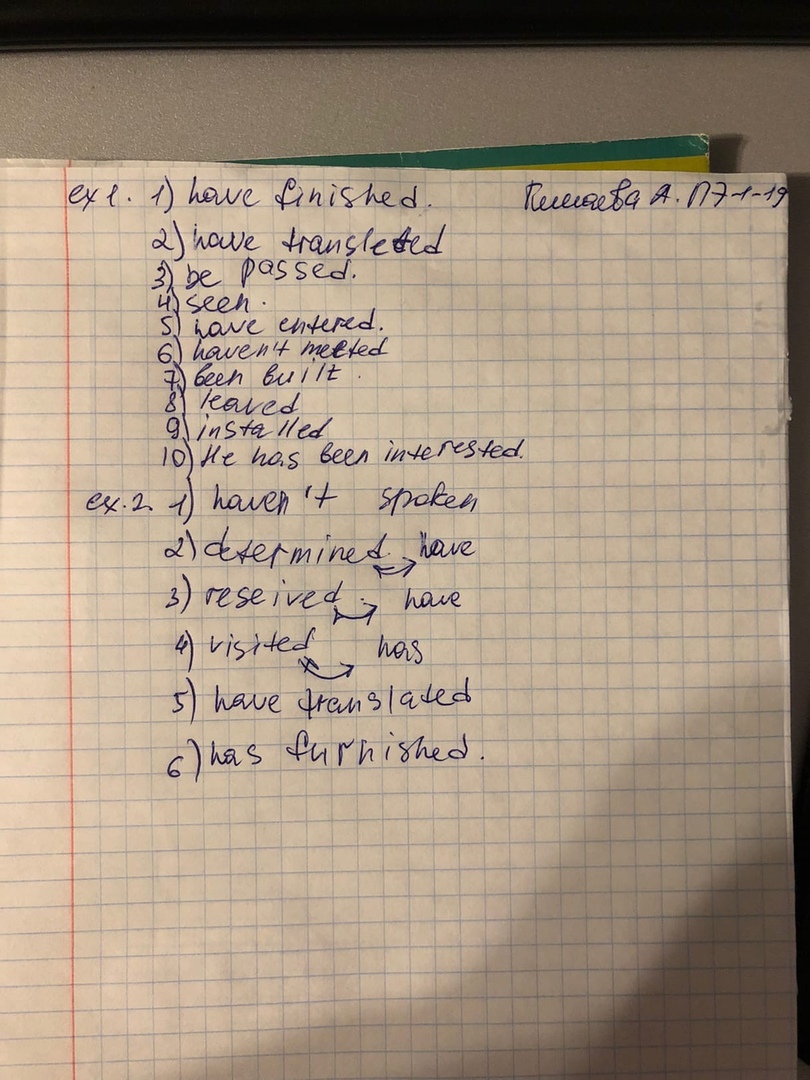 